Негосударственное частное образовательное учреждение «ШКОЛА «ОРБИТА»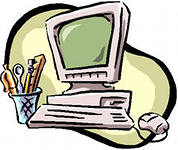 ИНН 5027052189  КПП 502701001140005, Московская область, г. Люберцы, Октябрьский пр-т, д.136 тел/факс (495) 503-11-00Приложение к письму от 15.09.2016 № 1601/01-13Организация внеурочной кружковой деятельности обучающихся  НЧОУ «Школа «Орбита» в 2016-2017 учебном годуДиректор НЧОУ «Школа «Орбита»				Медведева Н.Н.Зам.директора по УМР						 Щербакова И.А.№п\пНазваниеРуководителькружка(Ф.И.О. и должность)Время работы(день недели, часы)Платный/бесплатныйКол-возанимающихсяКол-возанимающихся№п\пНазваниеРуководителькружка(Ф.И.О. и должность)Время работы(день недели, часы)Платный/бесплатныйвсегоиз нихн/лВШУТехническиеТехническиеТехническиеТехническиеТехническиеТехническиеТехнические1«Умелые ручки»Праведная Антонина  Владимировна.Учитель технологииПонедельник15.00-16.00Пятница15.00-16.00 бесплатно25Гражданско-патриотическиеГражданско-патриотическиеГражданско-патриотическиеГражданско-патриотическиеГражданско-патриотическиеГражданско-патриотическиеГражданско-патриотические2.«Я  и  моё отечество»Ламм Андрей Эрнестович.Учитель  истории и обществознанияВторник14.30 – 15.30бесплатно10Эколого-биологическиеЭколого-биологическиеЭколого-биологическиеЭколого-биологическиеЭколого-биологическиеЭколого-биологическиеЭколого-биологические3.«Юный  эколог»Щербакова Ирина Анатольевна.Учитель  биологии  и географииСреда15.00 – 16.30бесплатно10Туристко-краеведческиеТуристко-краеведческиеТуристко-краеведческиеТуристко-краеведческиеТуристко-краеведческиеТуристко-краеведческиеТуристко-краеведческие4.«Туристический кружок»Щербакова Ирина Анатольевна.Учитель  биологии  и географииВторник15.30 – 16.30платно8СпортивныеСпортивныеСпортивныеСпортивныеСпортивныеСпортивныеСпортивные5.«Спортивные  игры»Праведная Валентина ВикторовнаУчитель  физкультурыПонедельник,Четверг15.30 – 17.00платно25Кружки художественного творчестваКружки художественного творчестваКружки художественного творчестваКружки художественного творчестваКружки художественного творчестваКружки художественного творчестваКружки художественного творчества6.«Русская  мастерица»Полянская Татьяна Алексеевна.Учитель ИЗОСреда16.30 – 18.00платно15ЮИДЮИДЮИДЮИДЮИДЮИДЮИД7.«Юные инспектора дорожного движения»Миронова Татьяна Ивановнаучитель ОБЖчетверг15.00-16.00бесплатно20ЮДПЮДПЮДПЮДПЮДПЮДПЮДП8.Юные друзья полиции «Отряд Дружина»Миронова Татьяна Ивановнаучитель ОБЖчетверг16.00-17.00бесплатно20ДругиеДругиеДругиеДругиеДругиеДругиеДругие9.Клуб  интеллектуальных настольных игр «Стогранный  кубик»Михальцова Ирина  Анатольевна. Учитель  экономикиПонедельник15.15 – 17.30платно25 10.Шахматный  клуб«Белая  ладья»Лезник Юрий ДавыдовичТренер по шахматамПятница15.00-16.30бесплатно15ФакультативыФакультативыФакультативыФакультативыФакультативыФакультативыФакультативы1 Экономика Михальцова Ирина Анатольевна, учитель экономики понедельник, четверг 15.00-16.00 бесплатно202 Психология Медведева Ольга Александровна, педагог-психолог  вторник, пятница 15.00-16.00 бесплатно20